О внесении изменения в постановление администрации Запорожского сельского поселения Темрюкского района от 10.03.2020 года № 27 «Об утверждении порядка применения дисциплинарных взысканий к муниципальным служащим администрации муниципального образования Темрюкский район за несоблюдение ограничений и запретов, требований о предотвращении или об урегулировании конфликта интересов и неисполнение обязанностей, установленных в целях противодействия коррупции»В соответствии с Федеральным законом от 13.06.2023 года № 258-ФЗ «О внесении изменений в отдельные законодательные акты Российской Федерации», статьей 27.1 Федерального закона от 02.03.2007 года № 25-ФЗ
«О муниципальной службе в Российской Федерации», Федеральным законом от 25.12.2008 года № 273-ФЗ «О противодействии коррупции», постановляю:1. Внести изменения в постановление администрации Запорожского сельского поселения Темрюкского района от 10.03.2020 года № 27 «Об утверждении порядка применения дисциплинарных взысканий к муниципальным служащим администрации муниципального образования Темрюкский район за несоблюдение ограничений и запретов, требований о предотвращении или об урегулировании конфликта интересов и неисполнение обязанностей, установленных в целях противодействия коррупции»:1.1. слова «от 25 декабря 2008 года № 273-ФЗ «О противодействии коррупции» изложить в следующей редакции «в соответствии со статьей 13.4 Федерального закона от 25 декабря 2008 года № 273-ФЗ «О противодействии коррупции» уполномоченным подразделением Администрации Президента Российской Федерации»;1.2. подпункт 1.1 пункт 1 Порядка слова «от 25 декабря 2008 года № 273-ФЗ «О противодействии коррупции» изложить в следующей редакции «в соответствии со статьей 13.4 Федерального закона от 25 декабря 2008 года № 273-ФЗ «О противодействии коррупции» уполномоченным подразделением Администрации Президента Российской Федерации».2.. Начальнику юридического отдела администрации Запорожского сельского поселения Темрюкского района (Вахрамеевой) официально опубликовать (разместить) настоящее постановление в официальном периодическом печатном издании газете Темрюкского района «Тамань», на официальном сайте муниципального образования Темрюкский район в информационно-телекоммуникационной сети «Интернет», а так же разместить на официальном сайте администрации Запорожского сельского поселения Темрюкского района.3. Контроль за выполнением настоящего постановления оставляю за собой.4. Настоящее постановление вступает в силу после его официального опубликования.Глава Запорожского сельского поселенияТемрюкского района                                                                             Н.Г. КолодинаЛИСТ СОГЛАСОВАНИЯпроекта постановления администрации Запорожского сельского поселенияТемрюкского районаот  	    10.07.2023              №   110«О внесении изменения в постановление администрации Запорожского сельского поселения Темрюкского района от 10.03.2020 года № 27 «Об утверждении порядка применения дисциплинарных взысканий к муниципальным служащим администрации муниципального образования Темрюкский район за несоблюдение ограничений и запретов, требований о предотвращении или об урегулировании конфликта интересов и неисполнение обязанностей, установленных в целях противодействия коррупции»Проект подготовлен и внесен:Начальник  юридического  отдела                                                  Н.Ю.ВахрамееваПроект согласован: Заместитель главы Запорожского сельского поселения Темрюкского района                                                                              Е.И.ЯсинскаяНачальник   общего отдела                                                          А.Ю.Полтораченко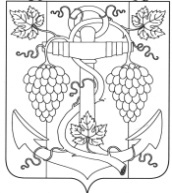 АДМИНИСТРАЦИЯ  ЗАПОРОЖСКОГО СЕЛЬСКОГО ПОСЕЛЕНИЯ ТЕМРЮКСКОГО РАЙОНАПОСТАНОВЛЕНИЕот       10.07.2023                                                                     №            110ст-ца Запорожская